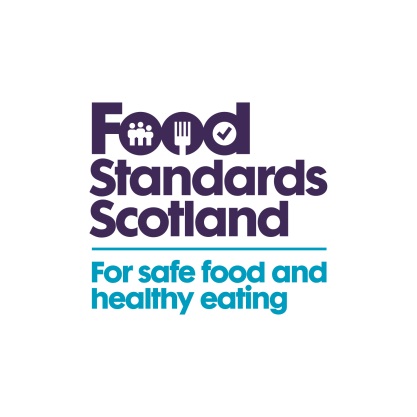 DECLARATION					ANNEX DName of Enforcement Authority: I confirm that:(a) I have read this application and the terms and conditions contained within the Service Level Agreement (Annex E)(b) FSS may show this application to third parties for the purpose of obtaining expert opinion on its merits(c) if successful, work will be accommodated and administered in our organisation in accordance with the service level agreement(d) I understand that FSS has the right to inspect our procedures and practices and that I may be asked to provide documentary evidence of our working practices or provide access and assistance to auditors appointed by FSSIf any part of the standard FSS terms and conditions is/are unclear or unacceptable, this should be declared to FSS in writing as an Annex attached to this proposal. Name…………………………………………………………………………………………...Signature……………………………………………………………………………………….Date…………………………………………………………………………………………….